Vanjska rešetka MLA 50Jedinica za pakiranje: 1 komAsortiman: C
Broj artikla: 0151.0116Proizvođač: MAICO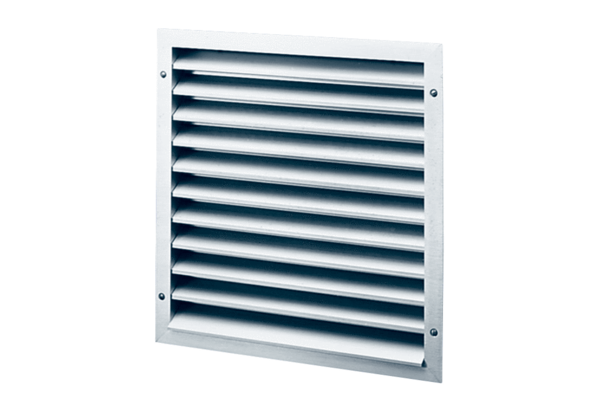 